Quick & Easy Strategies for Student Success:Post-it: On the first week of the semester have students find your office and put a post-it on the door to show that they know where to locate you if they have any questions or concerns or want to talk during your office hours. Because they look so artfully beautiful on my door, I leave them up all semester long. 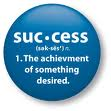 Scavenger Hunt:  Depending on your desired learning outcome, make a scavenger hunt for students to learn actively and kinesthetically.   For example, I have students complete a scavenger hunt to acquire knowledge of all of the many resources available to students on campus: health center, library, tutoring, EAC, counseling, etc.  This means that they actually journey to these places rather than simply look up the information online or only when a situation arises in which they need a specific resource.Library Resources Form: Because you want your students to get the most from their library or campus resources visit, it is beneficial to create a handout with specific questions for students to record and learn information as they go.  The librarians on campus will even help you out by collaborating with you on questions and types of information that will make research in the library fun and useful.